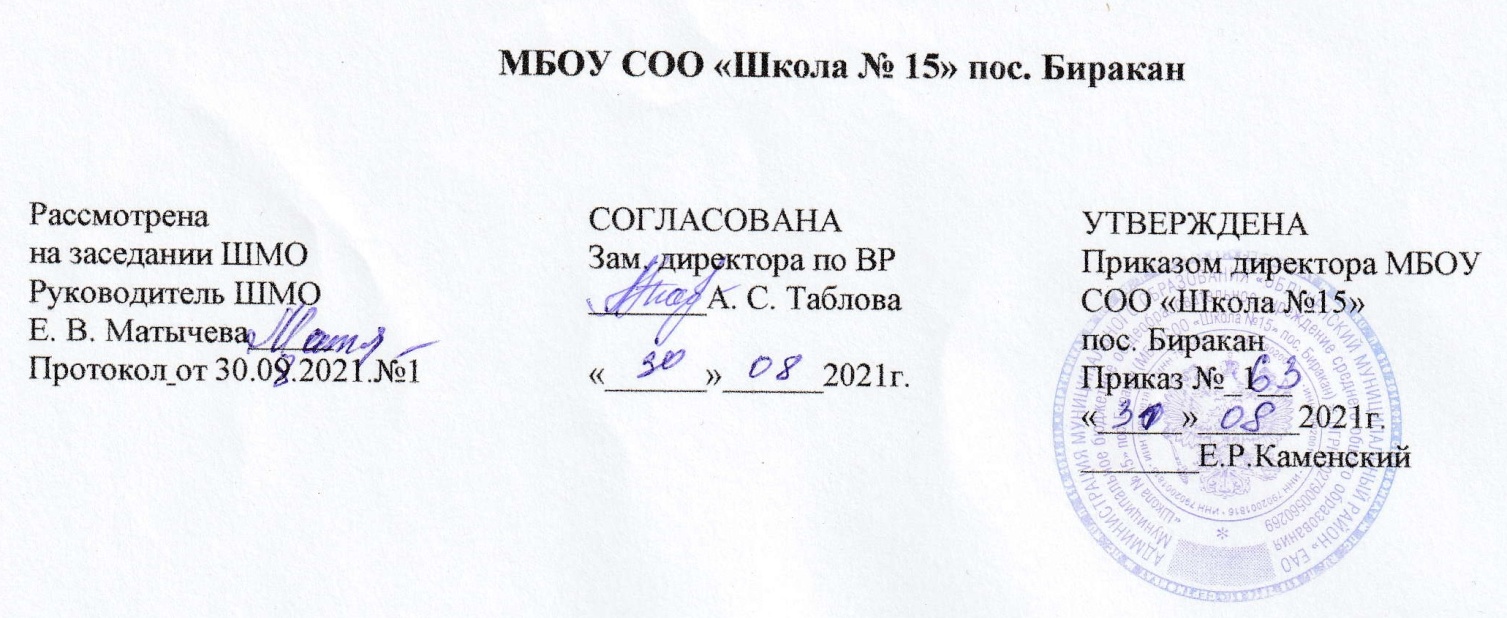 Рабочая программа внеурочной деятельностикурса профессиональной ориентации для 9-х классов "ВЫБОР"на 2021 – 2022учебный год.Составитель: учитель Татаурова Ирина Алексеевнап. Биракан  2021-2022 гПояснительная запискаРабочая программа по профориентации в 9 классе составлена на основе следующих документов:Закон РФ от 29 декабря 2012 года №273 – ФЗ "Об образовании в Российской Федерации".Приказ Министерства образования РФ от 05 марта 2004 года №1089 «Об утверждении федерального компонента государственных образовательных стандартов начального общего, основного общего и среднего (полного) общего образования».Приказ Министерства образования Российской Федерации от 9 марта 2004 года  № 1312 «Об утверждении федерального базисного учебного плана и примерных учебных планов для образовательных учреждений Российской Федерации, реализующих программы общего образования».Федеральный базисный учебный план и примерные учебные планы для общеобразовательных учреждений РФ, реализующих программы общего образования, утвержденные приказом Министерства образования РФ от 09 марта 2004 года №1312.На изучение профориентации в 9 классе отводится 1 час в неделю, итого 34 часа. Данная рабочая программа ориентирована на использование учебников, учебных и учебно-методических пособий рекомендованных Министерством образования РФ.В настоящее время социально-экономическое состояние общества обуславливает развитие рыночных отношений не только в сфере экономики, но и в сфере труда и занятости. Различные предприятия трудоустраивают молодежь осторожно, и часто молодые люди оказываются невостребованными на рынке  труда. Для того чтобы не оказаться в подобной ситуации молодой человек должен ориентироваться в ситуации на  рынке труда, быть конкретно способным и гибким в принятии разного рода решений. И здесь главное – не растеряться, сориентироваться и сделать правильный выбор, соответствующий интересам, способностям, возможностям, ценностным установкам, и, наконец, требованиям, которые предъявляют профессии к личности кандидата. Правильно сделанный выбор – это начало пути к успеху, к самореализации, к психологическому и материальному благополучию в будущем. В современных условиях профессиональное самоопределение предполагает четко продуманный выбор карьеры, сферы приложения и саморазвития личностных возможностей, а также формирование осознанного отношения личности к социокультурным и профессионально-производственным условиям. Поэтому при проведении занятий важно не только выявить индивидуальные психологические качества личности, но и определить уровень сформированности социальных притязаний, ценностно-нравственной ориентации. Трудовая деятельность представляет собой  важнейшую  сферу  самореализации  и  самовыражения личности, обеспечивает раскрытие потенциальных возможностей и способностей индивида. Учащиеся 9 класса целенаправленно  задумываются о предстоящем выборе профессии, учебного заведения. Поэтому на данном этапе целесообразно проводить непосредственно профориентационную работу. Важно учитывать, что, во-первых, в юношеском возрасте некоторые профессионально важные качества находятся в скрытом состоянии, так как нет условий для их проявления. Во-вторых, для подростка характерны недостаточный уровень самосознания, неустойчивость эмоционального состояния, неадекватная самооценка. В-третьих, недостаток жизненного опыта (скудные знания о мире профессий и рынке труда, правилах и ошибках в выборе  профессии). В ходе занятий изучаются следующие компоненты профессиональной пригодности: мотивы (интересы, склонности, потребности); способности; личностные особенности. В результате прохождения учащимися 9 класса данного курса занятий расширяется сфера самосознания через изучение своих личностных особенностей; развиваются навыки  и умения для организации конструктивного взаимодействия с окружающими их людьми. Также у учащихся 9 класса расширяется сфера самосознания через изучение личных  профессиональных склонностей и интересов, повышается осведомленность о мире профессий и особенностях профессионального труда; сформировывается первичный выбор профессии, а возможно и окончательный.Поэтому главной целью образовательной программы по профориентации является предупреждение трудностей профессионального самоопределения . Цель работы с учащимися 9 класса: создание условий для профессионального  самоопределения учащихся. Задачи программы:активизировать постановку и принятие проблемы профессионального самоопределения; научить осознавать жизненные ценности;содействовать в определении профессиональных интересов и склонностей; содействовать в построении идеального и адекватного образа профессии; активизировать самопознание; содействовать в построении адекватного «Я»; развивать умения выделять профессионально важные качества профессий; развивать умение принимать решения.Учащиеся должны знать: значение профессионального самоопределения, требования к составлению личностного, профессионального плана;понятие о профессиях и профессиональной деятельности;правила выбора профессии;понятие об интересах, мотивах и ценностях профессионального труда, а также психофизиологических и психологических ресурсах личности в связи с выбором профессии.Учащиеся должны уметь: соотносить свои индивидуальные особенности с требованиями конкретной профессии;составлять личный, профессиональный план и мобильно изменять его;использовать приемы самосовершенствования в учебной и трудовой деятельности, навыки самопрезентации и уверенного поведения;анализировать информацию о профессиях по общим признакам профессиональной деятельности, а также о современных формах и методах в условиях современного рынка;классифицировать профессии, разделять понятия, относящиеся к профориентологической науке (“профессия”, “специальность” и др.);пользоваться сведениями о путях получения профессионального образования.Основные понятия и термины:Профессиональная ориентация – это обобщенное понятие одного из компонентов общечеловеческой культуры, проявляющегося в форме заботы общества о профессиональном становлении подрастающего поколения, поддержки и развития природных дарований, а также проведения комплекса специальных мер воздействия человеку в профессиональном самоопределении и выборе оптимального вида занятости с учетом его потребностей и возможностей, социально-экономической ситуации на рынке труда.Профессиональная информация – ознакомление различных групп населения с современными видами производства, состоянием рынка труда, потребностями хозяйственного комплекса в квалифицированных кадрах, содержанием и перспективами развития рынка профессий, формами и условиями их освоения, требованиями, предъявляемыми профессиями к человеку, возможностями профессионально-квалификационного роста и самосовершенствования.Профессиональная консультация – оказание помощи человеку в профессиональном самоопределения с целью принятия осознанного решения в выборе профессионального пути с учетом его психологических особенностей и возможностей, а также потребностей общества.Профессиональный подбор – предоставление рекомендаций человеку о возможных направлениях профессиональной деятельности, наиболее соответствующих его психологическим, психофизиологическим, физиологическим особенностям, на основе результатов психологической, психофизиологической и медицинской диагностики.Профессиональный отбор – определение степени профессиональной пригодности человека к конкретной профессии (рабочему месту, должности) в соответствии с нормативными требованиями.Профессиональная производственная и социальная адаптация – система мер, способствующих профессиональному становлению работника. Формированию у него соответствующих социальных и профессиональных качеств, установок и потребностей к активному творческому труду, достижению высшего уровня профессионализма.Принципиально важная роль отведена в тематическом плане участию школьников в проектной деятельности, в организации и проведении учебно-исследовательской работы, развитии умений выдвигать гипотезы, осуществлять их проверку, владеть элементарными приемами исследовательской деятельности, самостоятельно создавать алгоритмы познавательной деятельности для решения задач творческого и поискового характера. Система заданий призвана обеспечить тесную взаимосвязь различных способов и форм учебной деятельности: использование различных алгоритмов усвоения знаний и умений при сохранении единой содержательной основы курса, внедрение групповых методов работы, творческих заданий, в том числе методики исследовательских проектов.Содержание тем учебного курса.Профессиональное самоопределение(17 ч).Основы профессионального самоопределения. Профессиограмма и психограмма профессии. Классификация профессий. Внутренний мир человека и профессиональное самоопределение. Профессиональные интересы, склонности и способности. Типичные ошибки при выборе профессии. Роль темперамента и характера в профессиональном самоопределении. Психические процессы, важные для профессионального самоопределения. Эмоциональное состояние личности. Волевые качества личности. Мотивы и ценностные ориентации самоопределения. Профессиональная пригодность. Здоровье и выбор профессии. Профессиональная проба. Мой профессиональный выбор. Знать: классификацию профессий, формулу профессии, типы профессий,  типы темпераментов, психические процессы.Уметь: формировать «Я – концепцию». Творческий проект.Технология основных сфер профессиональной деятельности(17 ч).Труд как потребность человеческой жизни. Совершенствование человека в труде. Профессионализм. Многообразие мира профессионального труда. Профессия и карьера. Технологии индустриального производства. Технологии агропромышленного производства. Профессиональная деятельность в легкой и пищевой промышленности. Профессиональная деятельность в торговле и общественном питании. Арттехнологии. Универсальные перспективные технологии. Профессиональная деятельность в социальной сфере. Предпринимательство как сфера профессиональной деятельности. Технология управленческой деятельности. Знать: различные виды профессиональной деятельности.Уметь: давать определения перечислять разновидности и основные свойства профессиональной деятельности.Творческий проект.Учебно – тематический план.Календарно – тематический план.Перечень учебно-методического обеспеченияБогатырёв А.Н., Очинин О.П., Самородский П.С. и др. /Под ред. Симоненко В.Д. Технология 9 класс, Вентана – Граф, 2008.Дидактические материалы к курсу «Твоя профессиональная карьера» / Под ред. С. Н. Чистяковой — М., 2012.Твоя профессиональная карьера: Учеб. для 8—9 кл. общеобразоват. учреждений / Под ред. С. Н. Чистяковой и др.— М.,2012.
Методика преподавания курса «Твоя профессиональная карьера» / Под ред. С. Н. Чистяковой и др. — М., 2012№п/пНаименование темыКоличество часов1Профессиональное самоопределение.172Технология основных сфер профессиональной деятельности17Всего34№п/пНаименование темыДата проведения Дата проведения Дата проведения Дата проведения ПримечаниеПримечание№п/пНаименование темыПлан План Факт Факт ПримечаниеПримечаниеПрофессиональное самоопределение(17 ч).Профессиональное самоопределение(17 ч).Профессиональное самоопределение(17 ч).Профессиональное самоопределение(17 ч).Профессиональное самоопределение(17 ч).Профессиональное самоопределение(17 ч).Профессиональное самоопределение(17 ч).Профессиональное самоопределение(17 ч).1Основы профессионального самоопределения.2Профессиограмма и психограмма профессии.3Классификация профессий.4Классификация профессий.5Внутренний мир человека и профессиональное самоопределение.6Профессиональные интересы, склонности и способности.7Типичные ошибки при выборе профессии.8Роль темперамента и характера в профессиональном самоопределении.9Психические процессы, важные для профессионального самоопределения.10Эмоциональное состояние личности.11Волевые качества личности.12Мотивы и ценностные ориентации самоопределения.13Профессиональная пригодность.14Здоровье и выбор профессии.15Профессиональная проба.16Мой профессиональный выбор.17Творческий проект.Технология основных сфер профессиональной деятельности(17 ч).Технология основных сфер профессиональной деятельности(17 ч).Технология основных сфер профессиональной деятельности(17 ч).Технология основных сфер профессиональной деятельности(17 ч).Технология основных сфер профессиональной деятельности(17 ч).Технология основных сфер профессиональной деятельности(17 ч).Технология основных сфер профессиональной деятельности(17 ч).Технология основных сфер профессиональной деятельности(17 ч).18Труд как потребность человеческой жизни.Труд как потребность человеческой жизни.19Совершенствование человека в труде. Профессионализм.Совершенствование человека в труде. Профессионализм.20Многообразие мира профессионального труда.Многообразие мира профессионального труда.21Профессия и карьера. Профессия и карьера. 22Технологии индустриального производства.Технологии индустриального производства.23Технологии индустриального производства.Технологии индустриального производства.24Технологии индустриального производства.Технологии индустриального производства.25Технологии агропромышленного производства.Технологии агропромышленного производства.26Технологии агропромышленного производства.Технологии агропромышленного производства.27Профессиональная деятельность в легкой и пищевой промышленности.Профессиональная деятельность в легкой и пищевой промышленности.28Профессиональная деятельность в торговле и общественном питании.Профессиональная деятельность в торговле и общественном питании.29Арттехнологии.Арттехнологии.30Универсальные перспективные технологии.Универсальные перспективные технологии.31Профессиональная деятельность в социальной сфере.Профессиональная деятельность в социальной сфере.32Предпринимательство как сфера профессиональной деятельности.Предпринимательство как сфера профессиональной деятельности.33Технология управленческой деятельности. Технология управленческой деятельности. 34Творческий проект.Творческий проект.